FORMULÁŘ PRO UCHAZEČE O PODPORU CESTOU TALENTU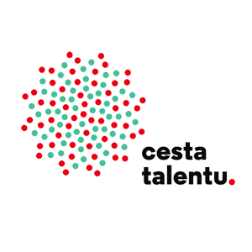 1) INFORMACE O DÍTĚTI:Jméno a příjmení: _____________________________________________________________Věk: _____________________________________Bydliště: ____________________________________________________________________Počet sourozenců: ____________________________________________________________Popis talentu, ve kterém dítě vyniká: _____________________________________________________________________________________________________________________________________________________________________________________________________Dosažené výsledky, kterých dítě dosáhlo v oblasti svého talentu /soutěže, závody, ocenění, atd./: ___________________________________________________________________________________________________________________________________________________Název školy, jež dítě navštěvuje: _________________________________________________Název kroužku, jež dítě navštěvuje: _______________________________________________Kontakt na třídního učitele/vedoucího kroužku: _____________________________________2) INFORMACE O ZÁKONNÉM ZÁSTUPCI:Jméno a příjmení zákonného zástupce: ____________________________________________Vztah k nominovanému dítěti /rodič, prarodič, apod./: _______________________________Kontakt na zákonného zástupce: _________________________________________________Zaměstnání matky /zákonný zástupce č.1/_________________________________________Zaměstnání otce /zákonný zástupce č.2/___________________________________________- informace o povolání slouží pouze pro interní účely pro posouzení sociálního zázemí dítěte3) Příloha č.1Doporučení od pedagoga či vedoucího kroužku, jež dítě navštěvuje.4) Příloha č.2Motivační dopis dítěte.Formulář a obě přílohy zasílejte na e-mail: eva@cestatalentu.czKontaktní osoba: Ing. Eva Grund
Tel.: (+420) 777 930 700
E-mail: eva@cestatalentu.cz 
Předsedkyně správní radyVěnujte prosím pozornost informacím o zpracování Vašich osobních údajů na další straně přihlášky.INFORMACE O ZPRACOVÁNÍ OSOBNÍCH ÚDAJŮVyplněním tohoto formuláře berete na vědomí, že nadační fond Cesta talentu jako správce osobních údajů bude zpracovávat osobní údaje uchazeče a jeho zákonného zástupce v rozsahu uvedeném v tomto formuláři za účely:vyhodnocení přihlášky uchazeče o podporu a kontaktování jeho zákonných zástupců;Bude-li uchazeč zařazen do projektu, bude Cesta talentu zpracovávat jeho osobní údaje a osobní údaje jeho zákonného zástupce za účely:zařazení do projektu, umožnění získání a předání podpory, včetně představení na webu a související komunikace;prezentace plnění poslání Cesty talentu s cílem posílit důvěru dárců;plnění zákonných povinností v oblasti účetnictví a daňového práva.Informace o použití fotografií:Součástí projektu je prezentace svěřence na webových stránkách Cesty talentu, včetně fotografie svěřence. Zveřejnění fotek slouží k představení svěřence potenciálním dárcům a vlastní prezentaci svěřence.Zasláním fotografií Cestě talentu svěřenec souhlasí s jejich zveřejněním, tedy s šířením své podobizny dle § 85 zákona č. 89/2012 Sb., občanský zákoník, ve znění pozdějších předpisů.Další informace ke zpracování osobních údajů a k šíření podobizny svěřenců naleznete zde http://www.cestatalentu.cz/cz/ke-stazeni